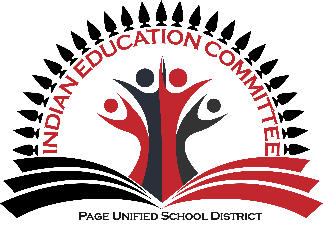 _________________________________________________________________________INDIAN EDUCATION COMMITTEE___________________________________ P.O. Box 1927, Page, AZ  86040 Phone: (928)608-4164/4286                                                                                                                           EMAIL:    WEB: www.pageud.org/indianeducationJOHNSON O’MALLEY MEETING AGENDAOctober 05, 2022 @ 6:00 PM (MST)In accordance with A.R.S. Section 38-431.02, notice is given to the Indian Education Committee and the public that the Page Unified School District # 8 Johnson O’ Malley Indian Education Committee will hold a regular meeting that is open to the public on Wednesday, October 05, 2022 at 6:00 p.m. (MST).  	AGENDA:CALL TO ORDERROLL CALLMOMENT OF SILENCEAPPROVAL OF August 17, 2022 JOM MEETING MINUTES –Action ItemREVIEW AND APPROVAL OF AGENDA –Action ItemPUBLIC COMMENTS:  If you would like to comment, you may submit your comments 24 hours prior to the scheduled meeting to comments@pageud.org and include “IEC’ as the subject in the email.	REPORTS:Indian Education Committee MembersJeannie Wood, Executive Director of Academic ServicesDr. Bryce Anderson, Superintendent Navajo Language Dept. ReportCarlos Begay, Coordinator of Indian Education	NEW BUSINESS:Elect IEC Officer for Vice President ~ Discussion/Possible ActionChange of Agenda Parliamentary Procedure ~ Discussion/Possible Action	UNFINISHED BUSINESS:ANNOUNCEMENTS:October 11, 2022 ~ PUSD Board Meeting at 5:00 pm.  October 10-12 ~Parent Teacher Conferences 5pm to 7pm October 13 ~ Parent Teacher Conference 1pm to 4pmNEXT IEC MEETING:  October 19, 2022 @ 6:00pmADJOURNMENT:“A Copy of the attached notice was duly posted at the following place: Page Unified School District Bulletin Board located at 500 South Navajo, Page, Arizona, on the 04th of October 2022” 